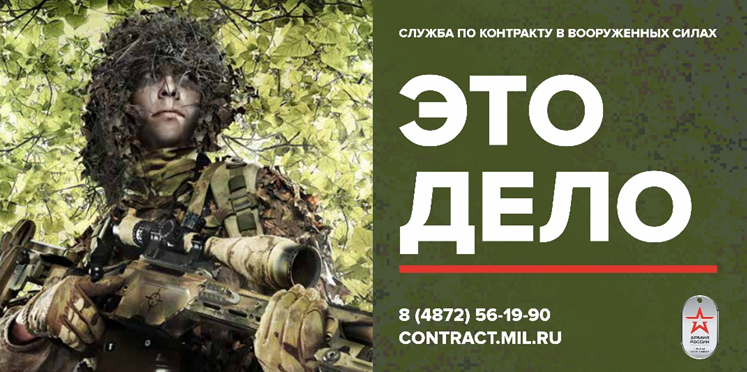 Пункт отбора на военную службу по контракту г. Тула, совместно с военным комиссариатом Тульской области проводит отбор граждан  для поступления на военную службу по контракту в Вооруженные Силы Российской Федерации, с возможностью заключения краткосрочного контракта от 3 месяцев, на должностях солдат (матросов), сержантов (старшин), прапорщиков (мичманов).

Военнослужащим Вооруженных Сил Российской Федерации предоставляются социальные гарантии, в соответствии с законодательством Российской Федерации, к ним относятся: 

⮚    Высокое денежное довольствие;
⮚    Возможность получения жилья в собственность за счёт государства;
⮚    Выход на пенсию, после 20 лет военной службы;
⮚    Бесплатное медицинское обеспечение и другие социальные гарантии.

Требования к кандидатам:

⮚    Гражданство Российской Федерации;
⮚    Возраст от 18 до 40 лет (ранее проходившим военную службу 
по контракту – до 48 лет);
⮚    Годность по состоянию здоровья;
⮚    Наличие образования – не ниже основного общего (9 классов).

Гражданам, изъявившим желание поступить на военную службу 
по контракту обращаться в пункт отбора на военную службу по контракту, расположенному по адресу: г. Тула, ул. Коминтерна, д. 28, 
телефон (факс) 8-(4872)-56-19-90, а также в военные комиссариаты по месту жительства.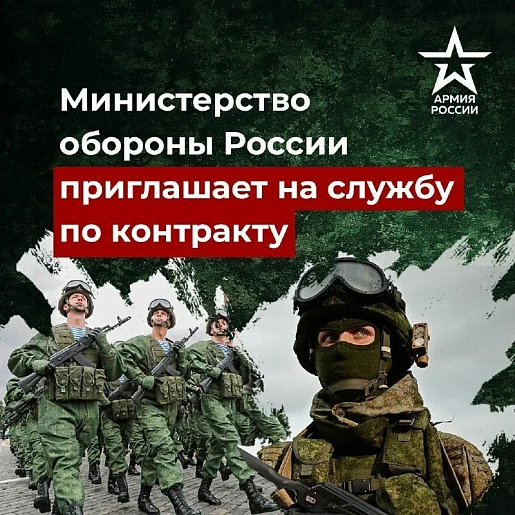 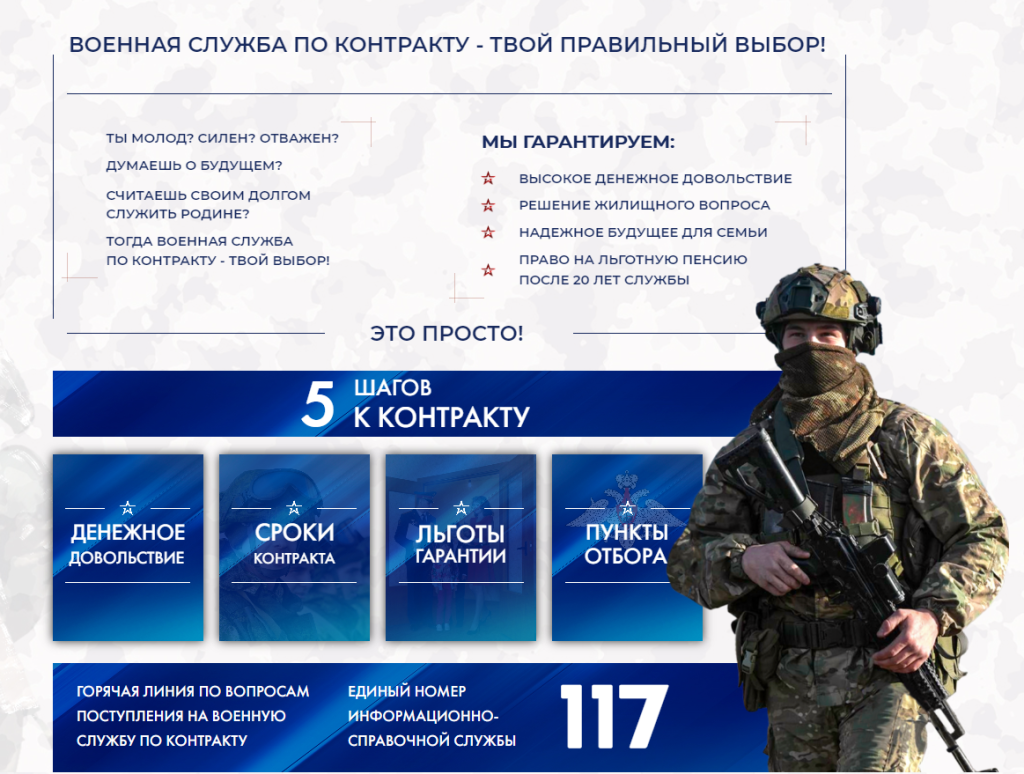 